Dean Gibson Catholic Primary School’s Maths Topic Overview- 2023/2024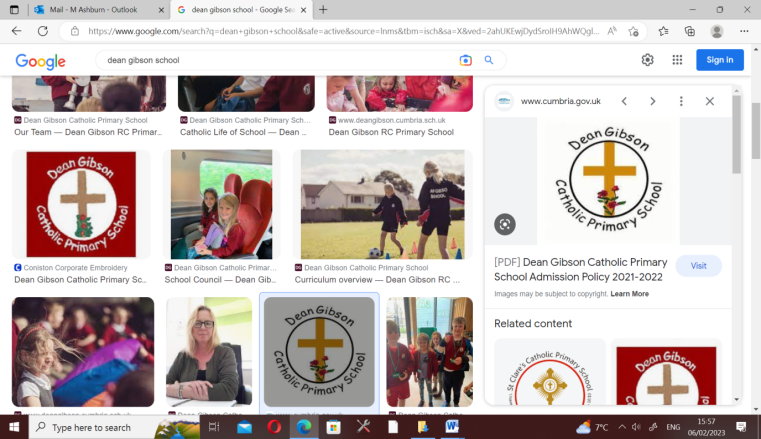 EYFSKey Stage 1 / Lower Key Stage 2Key Stage 1 / Lower Key Stage 2Key Stage 1 / Lower Key Stage 2Key Stage 1 / Lower Key Stage 2Lower Key Stage 2Upper Key Stage 2Upper Key Stage 2Nursery/RecYear 1Year 1Year 2/3Year 2/3Year 3/4Year 5Year 6Autumn 1-Getting to know you-Match, Sort and Compare-Talk about Measure & Patterns-It’s me 1,2,3NumberPlace Value (within 10)Number-Addition&Subtraction(within 10)NumberPlace Value (within 10)Number-Addition&Subtraction(within 10)Number-Place Value(within 100) Y2Number-Place Value(within 1000) Y3Number-Addition & Subtraction(within 100 inc Money) Y2Number-Addition & Subtraction(within 1000 inc Money) Y3Number-Place Value(within 100) Y2Number-Place Value(within 1000) Y3Number-Addition & Subtraction(within 100 inc Money) Y2Number-Addition & Subtraction(within 1000 inc Money) Y3Number-Place Value(within 1000) Y3Number-Place ValueY4Number-Addition & Subtraction(within 1000 inc Money) Y3Number-Addition & Subtraction Y4Number-Place ValueNumber-Addition&SubtractionNumberMultiplication&Division ANumber-Place ValueNumber-Addition,Subtraction,Multiplication &DivisionNumberFractions AAutumn 2-Circles & Triangles-1,2,3,4,5- Shapes with 4 sides-Circles & Triangles-1,2,3,4,5- Shapes with 4 sidesNumber-Addition&Subtraction(within 10)Geometry-ShapeConsolidationNumber-Addition&Subtraction(within 10)Geometry-ShapeConsolidationNumber-Addition & Subtraction(within 100 inc Money) Y2Number-Addition & Subtraction(within 1000 inc Money) Y3Number-Multiplication Y2&3Number-Addition & Subtraction Y3&4Number-Multiplication&Division A Y3&4MeasurementArea- Y4NumberMultiplication&Division ANumberFractions ANumberFractions ANumberFractions BMeasurementConverting UnitsSpring 1-Alive in Five-Mass&Capacity-Growing 6,7,8-Length, Height & Time-Alive in Five-Mass&Capacity-Growing 6,7,8-Length, Height & TimeNumber-Place Value (within 20)Number-Addition&Subtraction(within 20)Number-Place Value (within 20)Number-Addition&Subtraction(within 20)Number-Division Y2&3Statistics Y2&3Measurement-Length&Height Y2&3Number-Multiplication&Division B Y3&4MeasurementLength, Perimeter& Area Y3&4Number-Fractions Y3&4NumberMultiplication&Division BNumberFractions BNumberDecimals&PercentagesNumberRatioNumberAlgebraNumberDecimalsSpring 2-Length, Height & Time-Building 9&10-Explore 3D Shapes-Length, Height & Time-Building 9&10-Explore 3D ShapesNumber-Place Value (within 50)Measurement-Length & HeightMeasurement-Mass & VolumeNumber-Place Value (within 50)Measurement-Length & HeightMeasurement-Mass & VolumeGeometry-Shape, Position&Direction Y2Number-Fractions Y2&3Geometry-Shape& Perimeter Y3Number-Fractions Y3&4Measurement-Mass&Capacity Y3Number-Decimals Y4NumberDecimals&PercentagesMeasuresPerimeter&AreaStatisticsNumberFractions, Decimals&Percentages MeasurementArea, Perimeter&VolumeStatisticsSummer 1-To 20 and Beyond-How many now?-Manipulate, Compose & Decompose-Sharing & Grouping-To 20 and Beyond-How many now?-Manipulate, Compose & Decompose-Sharing & GroupingNumber-Multiplication & DivisionNumber-FractionsGeometry-Position&Direction)Number-Multiplication & DivisionNumber-FractionsGeometry-Position&Direction)Measurement-Time Y2&3Problem Solving Y2&3Number-Fractions Y3Number-Decimals Y4Measurement-Money Y3&4MeasurementTime Y3&4Geometry-Shape Y3&4Geometry-ShapeGeometryPosition& DirectionNumberDecimalsGeometryShapeGeometryPosition &DirectionSATs RevisionSummer 2-Visualise, Build & Map-Make Connections-Consolidation-Visualise, Build & Map-Make Connections-ConsolidationNumber-Place Value (within 100)Measurement -MoneyMeasurement-TimeNumber-Place Value (within 100)Measurement -MoneyMeasurement-TimeMeasurement-Mass, Capacity&Temperature Y2Measurement-Mass & Capacity Y3Investigations Y2&3StatisticsY3&4Geometry-Position&Direction Y4NumberNegative NumbersMeasurementConverting UnitsMeasurementVolumeProblem Solving &Themed Projects